OBRAZAC 3 - IZJAVA O NEPOSTOJANJU ZAPREKE ZA FINANCIRANJEKojom ja,pod kaznenom i materijalnom odgovornošću izjavljujem:da prijavljeni programski sadržaj nije financiran iz sredstava Fonda za poticanje pluralizma i raznovrsnosti elektroničkih medija, državnog proračuna, proračuna Europske unije, da nije pokrenut stečajni postupak ili da se prijavitelj ne nalazi u postupku likvidacije,da prijavitelj nije u postupku obustavljanja poslovne djelatnosti ili da je nije već obustavio,da prijavitelj nema nepodmirenih dugovanja prema Općini Punat,a istinitost, točnost i potpunost svih navedenih podataka potvrđujem vlastoručnim potpisom i ovjerom pečatom.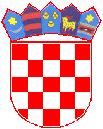 REPUBLIKA HRVATSKAPRIMORSKO-GORANSKA ŽUPANIJAOPĆINA PUNATJavni pozivza financiranje programskih sadržaja elektroničkih medija u 2024. godiniREPUBLIKA HRVATSKAPRIMORSKO-GORANSKA ŽUPANIJAOPĆINA PUNATJavni pozivza financiranje programskih sadržaja elektroničkih medija u 2024. godiniREPUBLIKA HRVATSKAPRIMORSKO-GORANSKA ŽUPANIJAOPĆINA PUNATJavni pozivza financiranje programskih sadržaja elektroničkih medija u 2024. godini(ime i prezime, OIB)kao ovlaštena osoba za zastupanje(naziv i sjedište prijavitelja, OIB)(naziv programskog sadržaja)Mjesto i datum:MPIme i prezime:MPMPvlastoručni potpisMP